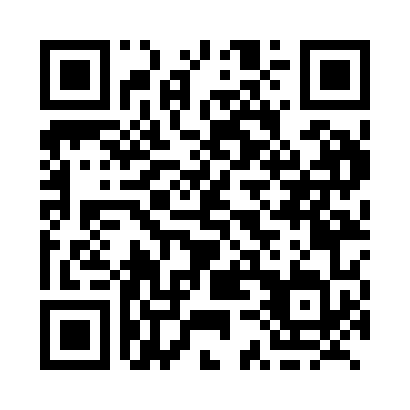 Prayer times for Topland, Alberta, CanadaMon 1 Jul 2024 - Wed 31 Jul 2024High Latitude Method: Angle Based RulePrayer Calculation Method: Islamic Society of North AmericaAsar Calculation Method: HanafiPrayer times provided by https://www.salahtimes.comDateDayFajrSunriseDhuhrAsrMaghribIsha1Mon3:275:101:447:2710:1712:002Tue3:285:111:447:2710:1712:003Wed3:285:121:447:2610:1612:004Thu3:295:131:447:2610:1512:005Fri3:295:141:457:2610:1512:006Sat3:305:151:457:2610:1411:597Sun3:305:161:457:2510:1311:598Mon3:315:171:457:2510:1211:599Tue3:325:181:457:2510:1211:5810Wed3:325:201:457:2410:1111:5811Thu3:335:211:457:2410:1011:5712Fri3:345:221:467:2310:0911:5713Sat3:345:231:467:2310:0711:5614Sun3:355:251:467:2210:0611:5615Mon3:365:261:467:2210:0511:5516Tue3:375:271:467:2110:0411:5517Wed3:375:291:467:2010:0311:5418Thu3:385:301:467:2010:0111:5419Fri3:395:321:467:1910:0011:5320Sat3:405:331:467:189:5811:5221Sun3:405:351:467:179:5711:5122Mon3:415:361:467:179:5611:5123Tue3:425:381:467:169:5411:5024Wed3:435:401:467:159:5211:4925Thu3:445:411:467:149:5111:4826Fri3:445:431:467:139:4911:4827Sat3:455:441:467:129:4711:4728Sun3:465:461:467:119:4611:4629Mon3:475:481:467:109:4411:4530Tue3:485:501:467:099:4211:4431Wed3:485:511:467:089:4011:43